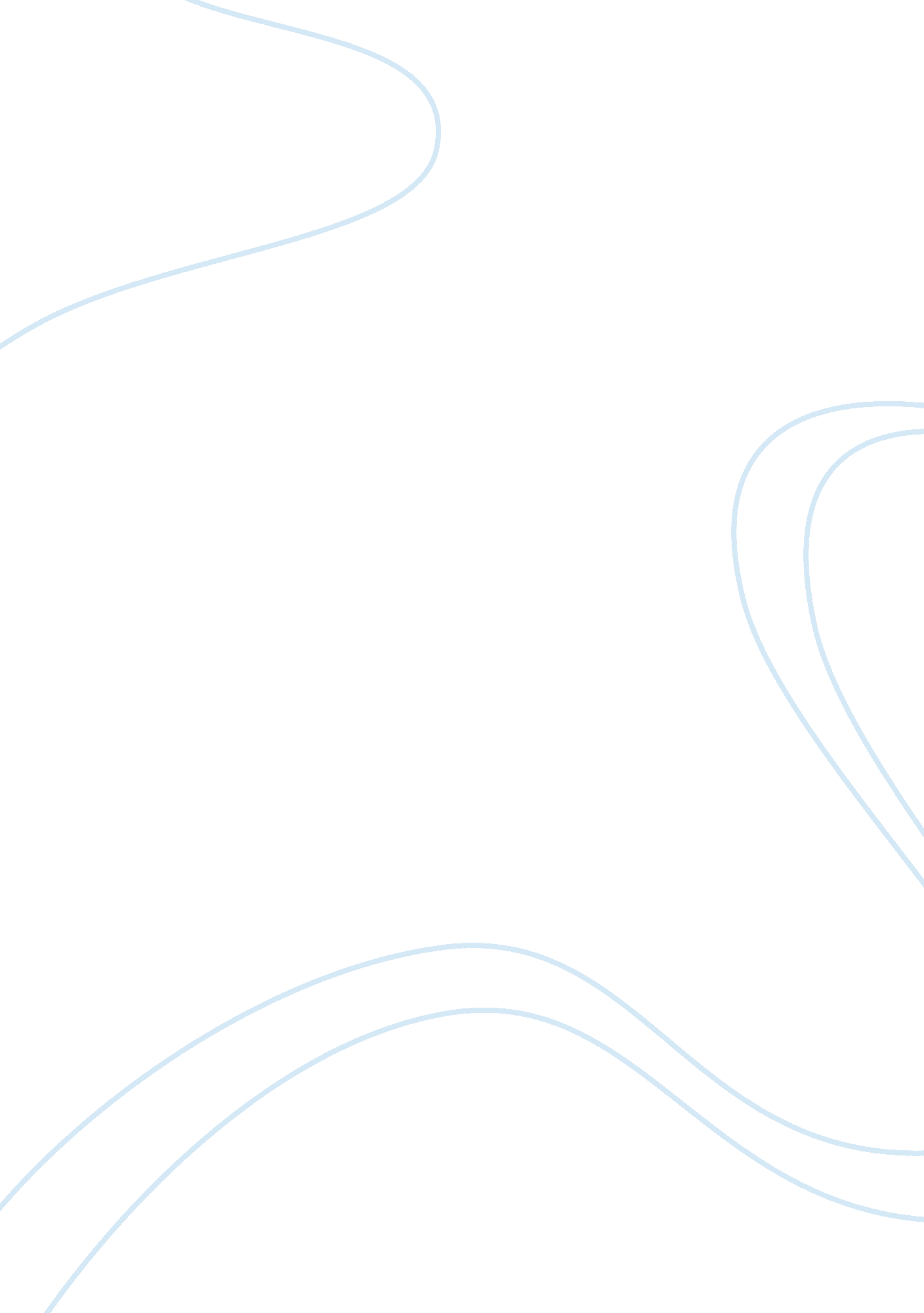 Essay on pop art history essay sample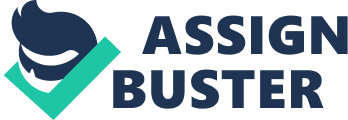 The Pop Art development has dependably been examined for its authenticity in the customary Art world. The thought of Pop Art, in the 1960’s, appeared to a few commentators to be straightforward allocation, taking a thought from another person and afterwards making it their own by modifying or decontextualizing it. Customary craftsmen, craftsmanship gatherers and appreciators, discovered this new test of isolating High Art from Low Culture troublesome with the vanguard approach taken by Pop Artists like Claes Oldenburg, Andy Warhol and Roy Lichtenstein. This pop art essay will investigate the starting points of Pop Art and its conflicts with High Art and its generalizations. “ The twin inquiries that resound all through the scene: What is workmanship? Who is a craftsman?” , irrefutably applies to the establishments of the Pop Art development. The scene demonstrates Homer, regularly depicted as the ‘ normal bonehead American’ father, neglecting to manufacture a DIY grill, in his wrath he distorts the venture significantly further and chooses to dispose of it. In doing as such he coincidently chances upon a workmanship display proprietor who states she might want to show his supposed ‘ Craftsmanship’ Homer answers, “ This isn’t workmanship. It’s only a grill that pushed me too far” . When seeing the workmanship demonstrate his better half Marge, who sought to be a craftsman in secondary school, neglects to grapple with the way this could be called ‘ Craftsmanship’ “ I can’t trust individuals are paying a huge number of dollars for something some hillbilly uncovered from underneath the junk” . Homer offers a piece and the exhibitioner announces “ Congrats, Homer. You’re presently an expert craftsman”. His second show is an entire and express disappointment. As he searches for motivation and to stick point where he turned out badly he visits a workmanship display. There he inspects crafted by Picasso, Claes Oldenburg and Andy Warhol. On observing Warhol’s artistic creation of the jar of Campbell’s soup Homer shouts, “ These folks are masters. Pop craftsmanship got its name from Lawrence Alloway, who was a British workmanship commentator in 1950’s. The name “ Pop Art” thought about the “ natural symbolism of the contemporary urban condition” (kleiner, 981). This work of art was well known for its intense and basic looks in addition to its brilliant and dynamic hues. A case of this sort of craftsmanship is the oil painting done by Andy Warhol, “ Marilyn Diptych” (Warhol, Marilyn Diptych) in 1962. The Pop craftsmanship development wound up known in the mid-1950 and proceeded as principle kind of work of art until the point when the late 1960’s. The Pop workmanship development, was where medium had a gigantic influence in the general public, with it pondering commercials, funny cartoons and even VIPs, as Marilyn. This development came about as pictures were made well known through broad communications publicizing and funny cartoons, and other regular articles, for example, pop containers, lager jars, and other grocery store items. The pictures were then displayed in peculiar blends, twists, or embellishments in measure. The first human-made question is constantly kept in its actual shape somehow. (Craftsmanship Fundamentals, 305) The presentation of American Pop workmanship brought about a noteworthy response against dynamic expressionism, which had overwhelmed painting in the United States amid the later 1950s. Amid the later 1950s, there were numerous signs that American painting would come back to another sort of figuration. Pop craftsmanship took workmanship back to the material acknowledgment of regular day to day existence, to pop culture in which standard individuals inferred a large portion of their visual dialect in what saw to be this present reality of shopping, film stars, and auto ads. As “ pop workmanship” grew all the more, so did the kinds of topic that progressed toward becoming related with “ pop craftsmanship.” The mid-1960s presented specialists, for example, Allen Jones who guided far from ordinary questions as his focal point of topic. He was infamous for shocking women’s activists, as his topic portrayed ladies in scenes of servitude and enslavement. (Packer) References: Pop Art Movement, Artists and Major Works | The Art Story | Essay on the importance of comparison and contrast in studying art 